О проведении региональной интернет-акции «#ЭЛЕМЕНТарно»​(150-летию периодической таблицы посвящается).Уважаемые коллеги!ОГБОУ ДПО «Костромской областной институт развития образования» совместно с библиотекой муниципального образовательного учреждения города Костромы «Лицей № 32» объявляют о начале региональной читательской интернет-акции «#ЭЛЕМЕНТарно».​Акция приурочена к 150-летию со дня создания Периодической системы химических элементов (таблицы Менделеева).В 1869 году Д.И. Менделеев впервые опубликовал свою первую схему Периодической таблицы в статье «Соотношение свойств с атомным весом элементов» в журнале Русского химического общества. С тех пор Периодическая таблица химических элементов является одним из самых значительных достижений в науке, охватывая сущность не только химии, но и всех естественных наук. Это уникальный инструмент, позволяющий ученым прогнозировать внешний вид и свойства материи на Земле и в остальной части Вселенной.
Цель акции -  подчеркнуть важность Периодической таблицы в науке, технологии и устойчивом развитии человечества,побудить обучающихся кболее углубленному изучению естественных наук, вызвать интерес к  проектной деятельности.Сроки проведения: с 1 октября по 31 ноября 2019 года.К участию в акции приглашаются сотрудники информационно-библиотечных центров, школьных и общедоступных библиотек, педагоги, обучающиеся 7-11-х классов образовательных учреждений.В акции выделены следующие номинации: «Химические элементы: знакомые и таинственные». Исследовательские проекты, направленные на то, чтобы обучающиеся открыли для себя химические элементы с другой стороны.«Химическая шкатулка».  Придумать новый химический элемент и описать его свойства.«Химия – наука чудес» (видеозапись химических опытов. Видеоролики участники самостоятельно размещают на видеохостингеYouTube).).«Сказочная химия» (придумать сказку о химическом элементе).«Методическая разработка библиотечного урока, внеклассного мероприятия» (для библиотекарей, заведующих ИБЦ, педагогов-библиотекарей, учителей-предметников, творческих групп).Подведение итогов:1) Все участники проекта (и дети, и взрослые) получат сертификаты участников региональной интернет-акции.2) По окончании акции лучшие материалы будут выложены на сайте информационно-библиотечного центра ОГБОУ ДПО «Костромского областного института развития образования» в специальной рубрике.Информация по номинации «Химические элементы: знакомые и таинственные».«Химические элементы: знакомые и таинственные». Исследовательские проекты, направленные на то, чтобы обучающиеся открыли для себя химические элементы с другой стороны.Как правильно оформить исследовательский проект – см. в Приложении 2.     Информация по номинации «Химическая шкатулка».Придумать новый химический элемент, описать его свойства.Оформляется следующим образом: титульный лист (на титульном листе указывается наименование образовательной организации, название произведения, ФИО автора), на втором листе – название и описание химического элемента (текст набирается на компьютере, формат страницы А4, 14 кегль, шрифт TimesNewRoman, полуторный межстрочный интервал, объем текста – не более двух страниц).      Информация по номинации «Химия – наука чудес».Видеозапись любого интересного химического опыта с использованием веществ, которые можно найти дома. Помощь родителей и учителей приветствуется. Будут также оцениваться соблюдение техники безопасности, наглядность и четкость выполнения опыта.Оформляется следующим образом: видеозапись продолжительностью не более пяти минут участники самостоятельно размещают на видеохостингеYouTube. Ссылку на видео участники присылают организаторам акции по электронной почте.     Информация по номинации «Сказочная химия» (написать сказку о химическом элементе – не путать с веществом!)Образец сказки – в Приложении 4.Оформляется следующим образом: титульный лист (на титульном листе указывается наименование образовательной организации, название сказки, ФИО автора), второй лист – непосредственно сказка (текст набирается на компьютере, формат страницы А4, 14 кегль, шрифт TimesNewRoman, полуторный межстрочный интервал, объем текста – не более двух страниц).      Информация по номинации «Методическая разработка мероприятия (для библиотекарей, учителей)» «Методическая разработка библиотечного урока, внеклассного мероприятия» (для библиотекарей, заведующих ИБЦ, педагогов-библиотекарей, учителей-предметников, творческих групп). Работа оформляется в электронном виде единым документом в программе Word (форму титульного листа см. в Приложении 3) и отправляется вместе с заявкой (форма заявки см. в Приложении 1) Работы принимаются до 8 ноября 2019 года (включительно).Заявки на участие в акции (см. Приложение 1) и работы принимаются исключительно при наличии согласия на обработку персональных данных и присылаются на электронный адрес: biblio-koiro@yandex.ruКонтактные данные:Андреева Ирина Константиновна, руководитель информационно-библиотечного центра, тел.(84942) 31-77-91 доб. 209, e-mail: biblio-koiro@yandex.ruУльченко Наталия Альбертовна, главный библиотекарь муниципального образовательного учреждения города Костромы «Лицей № 32», e-mail: ulchenko56@mail.ruРектор института				_________________ 	Е.А. ЛушинаПриложение № 1Заявка на участие в акцииПриложение 2Требования к оформлению презентацийПриложение 3Титульный лист методической разработки библиотечного урока, внеклассного мероприятия, посвященного ​150-летию периодической таблицы Менделеева.Региональная интернет-акция «#ЭЛЕМЕНТарно»​(150-летию периодической таблицы посвящается).НАЗВАНИЕ РАБОТЫВид работы (методическая разработка библиотечного урока, внеклассного мероприятия)ФАМИЛИЯ ИМЯ ОТЧЕСТВО, должностьОбразовательная организация: полное название образовательной организации с указанием муниципалитета, контактной информации (телефоны участников, адрес электронной почты)Субъект РФ, 2019Приложение № 5Организационный комитет региональной интернет-акции«#ЭЛЕМЕНТарно»​(150-летию периодической таблицы посвящается).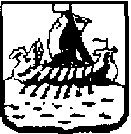 Областное государственное бюджетноеобразовательное учреждение дополнительногопрофессионального образования«Костромской областной институтразвития образования»ОГБОУ ДПО «КОИРО»Руководителям муниципальныхорганов, осуществляющих управление в сфере образования,руководителям общеобразовательных организаций, библиотекарям,учителям ул. Сусанина Ивана, д.52,  г. Кострома, 156005тел.:(84942)31-77-91, тел./факс: (84942)31-60-23e-mail:koiro.kostroma@yandex.ruИНН 4401005050 КПП 440101001От __30.09.2019 г.__  №  На № ______От «___»_______2019 г.МуниципалитетОбразовательное учреждениеКуратор учащегося или группы учащихся (ФИО, должность)Контактные данные (телефон, e-mail)ФИО учащегося, классНоминация «Химические элементы: знакомые и таинственные». (исследовательские проекты).Тип проекта - исследовательский.1) Основные структурные элементы проекта: 1) титульный лист, содержащий наименование образовательной организации, тему проекта, ФИО автора проекта;2) введение, которое должно включать в себя- постановку проблемы исследования;- цель и задачи исследования;- источники исследования.3) основная часть - аналитическая, включающая раскрытие содержания проекта (6-8 стр.), вторая часть - выводы по исследуемой проблеме, в которых обучающийся должен завершить логическое исследование конкретного вопроса конструктивными и обоснованными выводами, подвести общие итоги исследования. (2-4 стр.).4) список использованных источников и литературы (не менее 4-5 источников), приложения с таблицами, схемами, составленными по содержанию проекта (не обязательно, если они будут вынесены в презентацию);5) презентация.      Общий объем работы должен составлять не более 10-12 страниц печатного текста. Текст в компьютерном наборе должен быть выполнен на странице формата А4, 14 кеглем, шрифтом TimesNewRoman через полуторный межстрочный интервал, иметь равномерную плотность, контрастность и четкость по всему документу. По всем сторонам листа оставить поля от края листа. Размеры: левого поля - 20 мм; правого поля - 10 мм; верхнего поля - 15 мм; нижнего поля - 15 мм. В проекте должны быть ссылки на используемую литературу. В тексте ссылки должны оформляться квадратными скобками с двумя цифрами, где первая цифра - это порядковый номер издания в списке использованных источников, а вторая - номер страницы (страниц).      Презентация должна состоять не менее чем из 8-10 слайдов, в которые необходимо включить иллюстративный материал (схемы, таблицы, картинки, рисунки, диаграммы и.т.д.), наглядно отражающий суть исследовательского проекта. В слайдах презентации не должно быть текста, содержащегося в теоретической части проекта, максимум - названия, заголовки. Также допускается, вынесение выводов исследования на последний слайд.Лошакова Людмила АльбертовнаДекан факультета развития образования ОГБОУ ДПО «Костромской областной институт развития образования»Андреева Ирина КонстантиновнаЗаведующий ИБЦ ОГБОУ ДПО «Костромской областной институт развития образования»Кудрявцева Вера Максимовна Главный библиотекарь ОГБОУ ДПО «Костромской областной институт развития образования»Антонова Анна АлександровнаЗаведующий отделом сопровождения естественно-математических дисциплин ОГБОУ ДПО «Костромской областной институт развития образования»Наумова Юлия ВячеславовнаПреподаватель химии муниципального образовательного учреждения города Костромы «Лицей № 32»Ульченко Наталия АльбертовнаГлавный библиотекарь муниципального образовательного учреждения города Костромы «Лицей № 32»Русова Ольга ВячеславовнаПреподаватель химии, биологии ОГБПОУ «Костромской автодорожный колледж»Калямина Наталья НиколаевнаЗаведующая отделом сопровождения инновационных проектов ОГБОУ ДПО «Костромской областной институт развития образования»